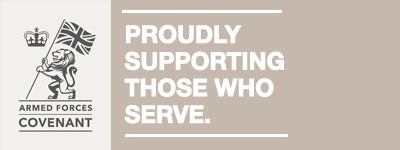 MinutesRotherham Armed Forces Community Covenant Group (AFCCG) – 7th August 2023MinutesRotherham Armed Forces Community Covenant Group (AFCCG) – 7th August 2023MinutesRotherham Armed Forces Community Covenant Group (AFCCG) – 7th August 2023MinutesRotherham Armed Forces Community Covenant Group (AFCCG) – 7th August 2023IN ATTENDANCEIN ATTENDANCEIN ATTENDANCEIN ATTENDANCECllr Eve Rose Keenan (Chair)Cllr Eve Rose Keenan (Chair)Armed Forces Champion, Rotherham MBCArmed Forces Champion, Rotherham MBCEmma ColleyEmma ColleyMember & Civic Support Officer, Rotherham MBCMember & Civic Support Officer, Rotherham MBCKim FirthKim FirthHomelessness Manager, Rotherham MBCHomelessness Manager, Rotherham MBCMajor Adrian HuntMajor Adrian HuntVeterans Advisory Pensions Committee (VAPC) Member & SSAFAVeterans Advisory Pensions Committee (VAPC) Member & SSAFACllr Ian JonesCllr Ian JonesChair, Rotherham Military Community Veterans Centre Executive GroupChair, Rotherham Military Community Veterans Centre Executive GroupMajor MP LynchMajor MP LynchThe Royal Yorkshire RegimentThe Royal Yorkshire RegimentNeil HalseyNeil HalseyArmed Forces Champion, Department for Work and PensionsArmed Forces Champion, Department for Work and PensionsSteve LoweSteve LoweRegional Manager, Op Nova / Forces Employment CharityRegional Manager, Op Nova / Forces Employment CharityMalcolm BleaseMalcolm BleaseChairman, Royal Airforce Association (Rotherham)Chairman, Royal Airforce Association (Rotherham)Ron MoffettRon MoffettMember, Royal British Legion (Rotherham)Member, Royal British Legion (Rotherham)Cheryl JonesCheryl JonesMember, Royal British Legion (Rotherham)Member, Royal British Legion (Rotherham)Pauline KingPauline KingRegional Employer Engagement Director, Reserves’ Forces & Cadets’ Forces Association for Yorkshire and HumberRegional Employer Engagement Director, Reserves’ Forces & Cadets’ Forces Association for Yorkshire and HumberAPOLOGIES RECEIVEDAPOLOGIES RECEIVEDAPOLOGIES RECEIVEDAPOLOGIES RECEIVEDSandra TolleySandra TolleyHead of Housing Options, Rotherham MBCHead of Housing Options, Rotherham MBCVicky HartleyVicky HartleyMember & Civic Support Manager & Armed Forces lead officer, Rotherham MBCMember & Civic Support Manager & Armed Forces lead officer, Rotherham MBCCapt David TomlinsonCapt David Tomlinson102 CS Bn REME102 CS Bn REMEKatie MerrillsKatie MerrillsCognitive Behavioural Therapist, Rotherham Doncaster & South Humber NHS Foundation TrustCognitive Behavioural Therapist, Rotherham Doncaster & South Humber NHS Foundation TrustSteve Bentham-BatesSteve Bentham-BatesChief Executive Officer, Help 4 Homeless VeteransChief Executive Officer, Help 4 Homeless VeteransChris BradleyChris BradleyProject Co-ordinator, Hidden Faces, Rotherham Military Community Veterans CentreProject Co-ordinator, Hidden Faces, Rotherham Military Community Veterans CentreHannah HallHannah HallEngagement & Inclusion Lead, Patient Experience, Rotherham NHS Foundation TrustEngagement & Inclusion Lead, Patient Experience, Rotherham NHS Foundation TrustRichard LentonRichard LentonRegional Employer Engagement Director, Reserve Forces' & Cadets' Association for Yorkshire and The Humber / Ministry of DefenceRegional Employer Engagement Director, Reserve Forces' & Cadets' Association for Yorkshire and The Humber / Ministry of DefenceElaine MasonElaine MasonOp Nova Case Worker, Op Nova / Forces Employment CharityOp Nova Case Worker, Op Nova / Forces Employment CharityPaul JohnsonPaul JohnsonGroup Partnership Manager, Department for Work & Pensions (North Central Group)Group Partnership Manager, Department for Work & Pensions (North Central Group)Colonel (Retd) Jonathan HuntColonel (Retd) Jonathan HuntRegional Chairman, SSAFARegional Chairman, SSAFAItemTitleTitleAction1.Welcome, Introduction and ApologiesWelcome, Introduction and Apologies1.1Cllr Eve Keenan, Rotherham’s Armed Forces Champion & Chair of the RotherhamCllr Eve Keenan, Rotherham’s Armed Forces Champion & Chair of the RotherhamArmed Forces Community Covenant Group welcomed everyone to the meeting andArmed Forces Community Covenant Group welcomed everyone to the meeting andapologies were noted.apologies were noted.1.2Cllr Eve Keenan asked the group to stand for a moment of silence, for the passing ofCllr Eve Keenan asked the group to stand for a moment of silence, for the passing ofFrank Wells, who was well known within the Armed Forces Community.Frank Wells, who was well known within the Armed Forces Community.2.Minutes of the last meeting, 15th May 2023 and Matters ArisingMinutes of the last meeting, 15th May 2023 and Matters Arising2.1Paragraph 5.4 – It was not possible to arrange a signing with the Yorkshire Society asParagraph 5.4 – It was not possible to arrange a signing with the Yorkshire Society asa result of them awaiting approval from the Ministry of Defence regarding signing aa result of them awaiting approval from the Ministry of Defence regarding signing acovenant in their own right so therefore not possible to arrange a co-signing withcovenant in their own right so therefore not possible to arrange a co-signing withRotherham.Rotherham.2.2Paragraph 6.3 - With regards to Employer Recognition Scheme Renewals, RotherhamParagraph 6.3 - With regards to Employer Recognition Scheme Renewals, RotherhamCouncil at the end of July completed a survey for renewals / revalidation of Silver.Council at the end of July completed a survey for renewals / revalidation of Silver.2.3Paragraph 7.3 - As of 24th July, Rotherham NHS Foundation Trust had not receivedParagraph 7.3 - As of 24th July, Rotherham NHS Foundation Trust had not receivedany update on the dentistry service van for veterans. As far as they know the plan isany update on the dentistry service van for veterans. As far as they know the plan isfor this to start in September 2023.for this to start in September 2023.2.42.5Paragraph 7.6 - The Royal Yorkshire Regiment were involved in Yorkshire Day – an email was sent out to the Covenant Group on 28th July confirming armed forces involvement in the day and photograph of the Armed Forces holding the flag in the Minster on 2nd August following the event.Paragraph 7.14 – Armed Forces Day in Rotherham was a success despite some negative feedback that has been portrayed in the Rotherham Advertiser recently.3.3.13.2Rotherham’s Refreshed Armed Forces Community Covenant Group Action PlanCllr Keenan advised the group that the plan was now live on the Council website and opened up for any discussions / feedback on the plan. Major Hunt stated that the actions do not have completion dates against each activity. This would be updated.Cllr Keenan stated that she had received positive feedback on the improved and refreshed Armed Forces pages on the Council website. Emma Colley confirmed that work was still ongoing and would welcome any further feedback.Vicky Hartley / Cllr Keenan4.Rotherham’s Homelessness Prevention & Rough Sleeper Strategy 2023-20264.1Kim Firth, Homelessness and Temporary Accommodation Manager, presented on theCouncils Allocation Policy to the group. Cllr Jones asked for the 5-year cut off forKim Firthveterans to be looked at, Major Adrian Hunt agreed as he stated that the first 5 yearsfollowing discharge, are often taken up with finding new jobs, homes etc and after thatperiod, years 7, 8,9 or even 10 are when the difficulties arise. Kim Firth confirmed shewill discuss this with Sandra Tolley who writes the policies, Kim will also request thatSandra attends the next group meeting.Post Meeting Update: Kim Firth has spoken to Sandra Tolley about the 5-year cut-offfor service leavers, Sandra will look at this as part of the “light” review on the currentallocations policy. An update will be provided at the next covenant meeting.4.2Kim presented the Homelessness Prevention and Rough Sleeper Strategy to thegroup. At present there are 146 temporary accommodations in Rotherham, 66 of whichare hotels and some of those are apartments outside of Rotherham. There arecurrently 421 open homelessness cases made up of the following:114 at the prevention stage (at risk of homelessness)170 + 86 who are homeless.50 cases which are being investigated.Neil Halsey asked how much housing stock there is available across the Borough, Kimconfirmed around 25k.Post meeting as at 31/7/234.3Kim advised that they do not currently have any veterans who are flagged ashomeless. Cllr Keenan requested that this number is double checked due to sendingcases through recently. Steve Lowe asked if any background checks are carried out foranyone presenting as homeless and a veteran, Kim confirmed that discharge papersare requested.4.4Kim confirmed that a big problem with the temporary accommodation at present, is thata number of them require updating, however due to the turnover and number of peoplerequiring them, it is not possible to take one out of rotation to update. Major Hunt askedwhat the impact of Crisis Rotherham closing would be on the time, Kim confirmed itwould be minimal as they had only just started working with them.4.5Kim confirmed that a new Assistant Director, James Clark, had taken up post and was looking at recruitment for the service. Due to pressures within the service, staffing was currently an issue. Issues with rent reform and private landlords selling off properties were also impacting on the way the service was running. Kim is working to reduce the number of hotels used as temporary accommodation, however the forecast for spend by the end of the next financial year is around £1.2m.Emma Colley4.6There is a Homeless prevention grant which is available, this is to provide rent in advance or a security bond for rented properties. Emma Colley to pull together information and distribute to the group.Post meeting update: For households who are at risk of homelessness or homeless, we have allocated government funding – Homeless Prevention Grant. This funding is5.Covenant Group Member UpdatesRoyal British Legion5.1There is a Veterans seminar planned for early October – Ron to provide further details to Members.Ron MoffettPost meeting update: Information circulated to Members on 22/08/23t.Cllr Jones/ MCVC5.2Drop-in sessions have increased to 2 per week. MCVC have run some successfulevents and trips for veterans, including to Armed Forces Day in Cleethorpes andDoncaster. Currently doing outreach work with a lot of partner organisations. MCVChave also recently been awarded the ERS Silver award.Major Hunt5.3Major Hunt has been busy supporting the battalions with exercises in Belize and Kenyawith training and supporting other units. SSAFA will be holding an event at the CutlersHall in September with the Coldstream Guards Band.Neil Halsey – DWP5.4Senior management have been looking to increase Neil’s role from 2.5 days a week tofull time on the Armed Forces role, this should be confirmed in the next week. Thereare a lot of planned projects subject to this change. Neil confirmed they have beenlooking at the new veterans passport and trying to streamline the service. Kim asked ifthis could be used by housing allocations as it would be a useful tool. Neil advised thepassport is available now, it just requires some further work and he will provide anupdate on the progress for the next meeting.5.5Pauline King – MODPauline confirmed that of the applications for the ERS Silver, there had been 32successful applicants, 7 of which were from South Yorkshire. For the ERS Gold award,there had only been 3 successful applicants. The opening for ERS Gold will be early2024.Malcolm Blease – RAF5.6Malcolm would like to thank Steve Bentham-Bates and the Council’s housing team forassisting with supporting a homeless veteran to get housing.6.Any other Business6.1Remembrance Sunday - Cllr Keenan confirmed that planning was already underwayfor the Remembrance Sunday Parade at Clifton Park in November and that the SouthYorkshire Police Band will be supporting.7.Future Meetings7.1These would all be held in person at Rotherham Town Hall (2-4pm) on Mondays:Monday, 30th October 2023Monday, 19th February 2024Monday, 3rd June 2024Monday, 18th September 2024Monday, 27th November 2024